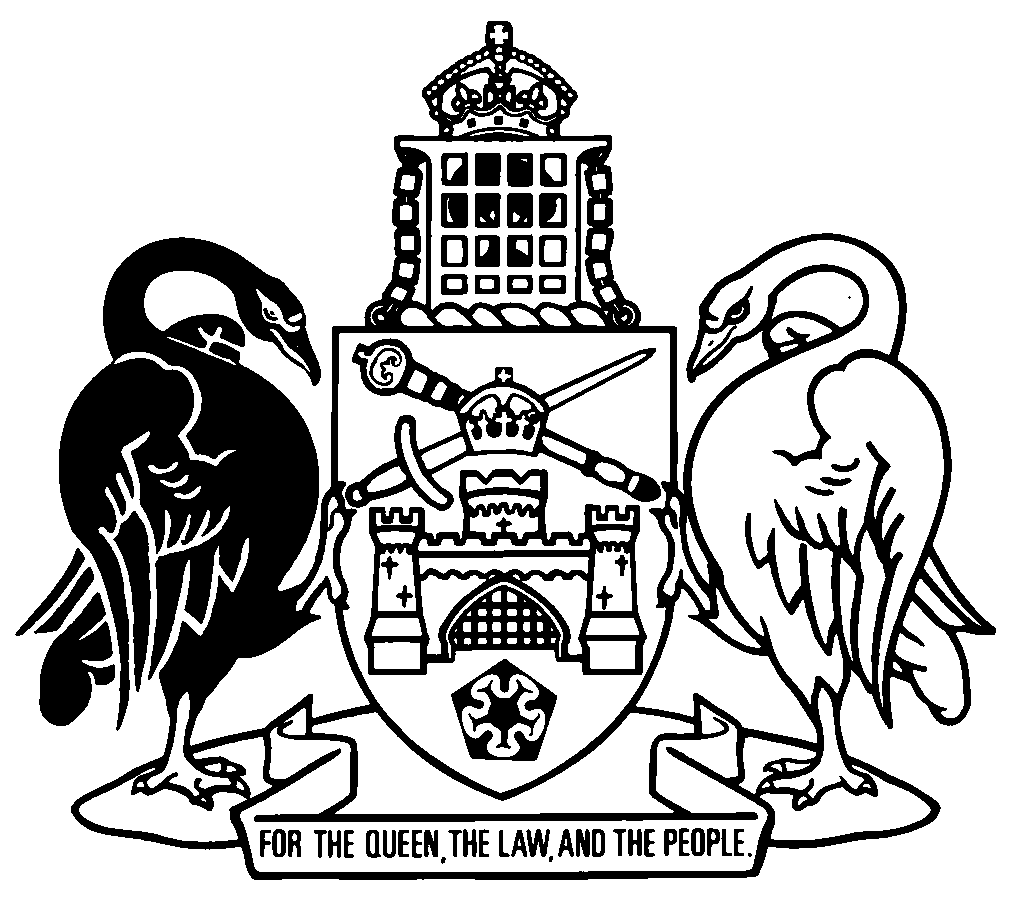 Australian Capital TerritoryBail Amendment Act 2023An Act to amend the Bail Act 1992The Legislative Assembly for the Australian Capital Territory enacts as follows:1	Name of ActThis Act is the Bail Amendment Act 2023.2	CommencementThis Act commences on the day after its notification day.Note	The naming and commencement provisions automatically commence on the notification day (see Legislation Act, s 75 (1)).3	Legislation amendedThis Act amends the Bail Act 1992.4	Div 2.2 not to apply to certain offences
New section 9B (ca)insert	(ca)	to a person accused of an offence against the Road Transport (Safety and Traffic Management) Act 1999, section 7 (Furious, reckless or dangerous driving) that is an aggravated offence under that Act, section 7A (1) (b) (which is about repeat offenders); or5	Offences against Crimes Act 1900
Schedule 1, part 1.1, new items 2A and 2BinsertEndnotes1	Presentation speech	Presentation speech made in the Legislative Assembly on 28 June 2023.2	Notification	Notified under the Legislation Act on 15 November 2023.3	Republications of amended laws	For the latest republication of amended laws, see www.legislation.act.gov.au.I certify that the above is a true copy of the Bail Amendment Bill 2023, which was passed by the Legislative Assembly on 2 November 2023.  ActingClerk of the Legislative Assembly© Australian Capital Territory 20232A29culpable driving of motor vehicle2B29Adriving motor vehicle at police